Приглашаем 24 сентября на конференцию «Отчетность по налогу на прибыль за 9 месяцев и по НДС за III квартал 2013 года: новые правила и разъяснения».  Пришло время готовиться к сдаче отчетности за 9 месяцев и по НДС за III квартал 2013 года. Для того чтобы этот период прошел без стресса и переживаний на работе, редакция журнала «Российский налоговый курьер» проводит для Вас конференцию  «Отчетность по налогу на прибыль за 9 месяцев и по НДС за III квартал 2013 года: новые правила и разъяснения»,       которая состоится 24 сентября 2013 года. Вы узнаете самую свежую и актуальную информацию по следующим темам: 10.15—12.00 «Новые разъяснения Минфина и ФНС России по вопросам исчисления НДС» Лектор  — О.Ф. Цибизова, начальник отдела косвенных налогов Департамента налоговой и таможенно-тарифной политики Минфина России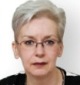 12.00—13.30 «Ошибки компаний при исчислении налога на прибыль: нюансы учета наиболее спорных расходов и отражения налоговых доходов» Лектор — М.В. Медведева, к. э. н., профессиональный аудитор, консультант ряда крупных аудиторских компаний и вузов.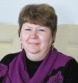 14.30—16.00 «Применение нового закона о бухучете: какие сложности выявили практики за 9 месяцев с момента его вступления в силу» Лектор — О.А. Шаркаева, к. э. н., аттестованный консультант по налогам и сборам, преподаватель МВА, преподаватель ИПБ России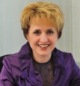 Место проведения: г. Москва, ул. Профсоюзная, д.61, КЦ «Меридиан», Большой залВ рамках конференции  «Актуальные вопросы применения упрощенной системы налогообложения в 2013 году»: Вы узнаете обо всех изменениях в УСН в 2013 году.ВХОД СВОБОДНЫЙ! Предварительная РЕГИСТРАЦИЯ по телефону (495) 783-74-00, или  по электронной почте seminar@sq97.ru ОБЯЗАТЕЛЬНА! Подробности на сайте www.rnk.ruСпешите! Количество мест ограниченно!